Готовим руку к письму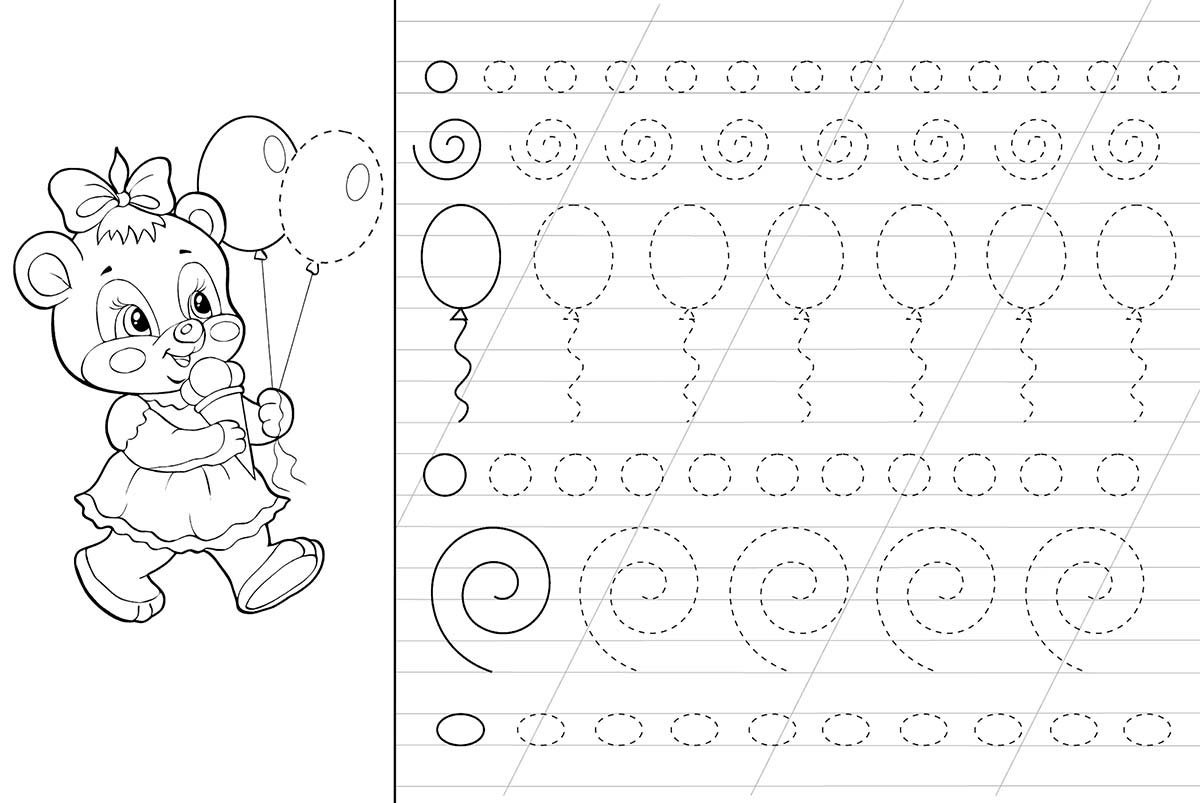 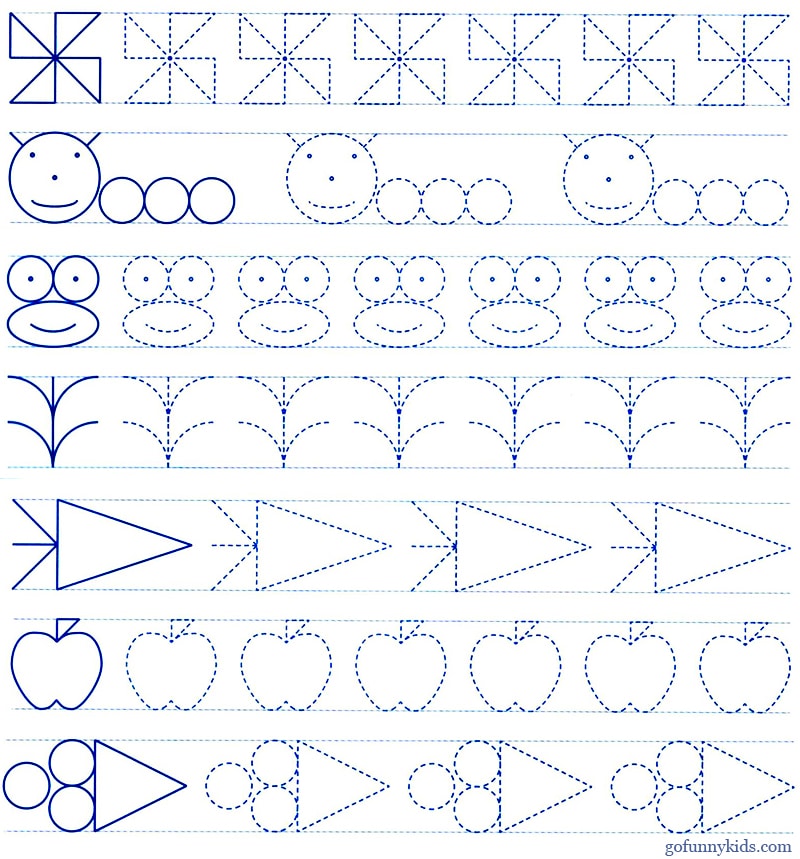 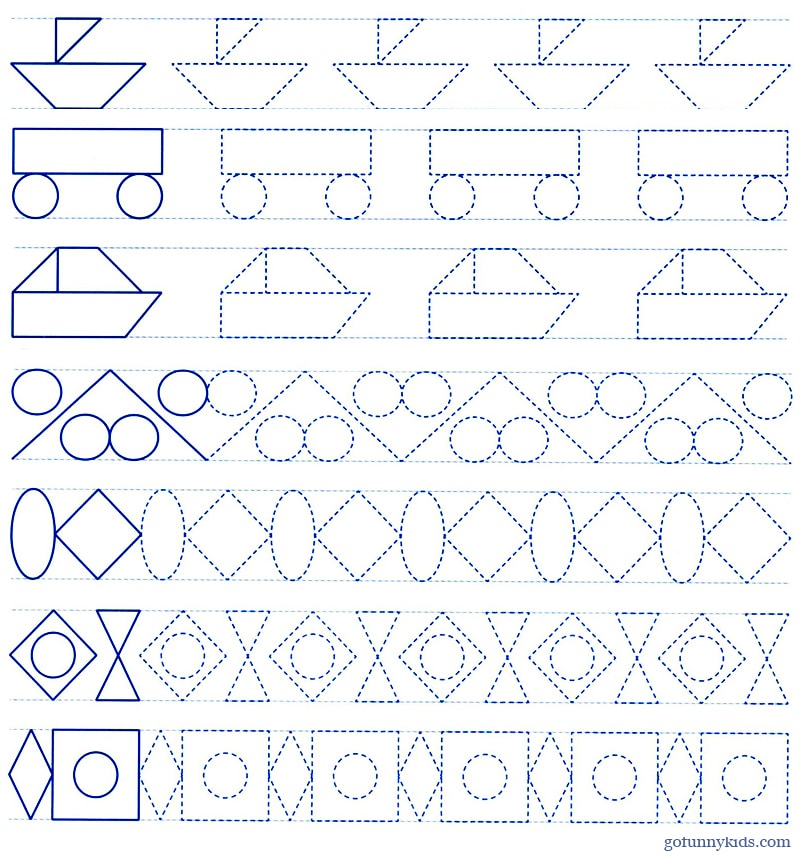 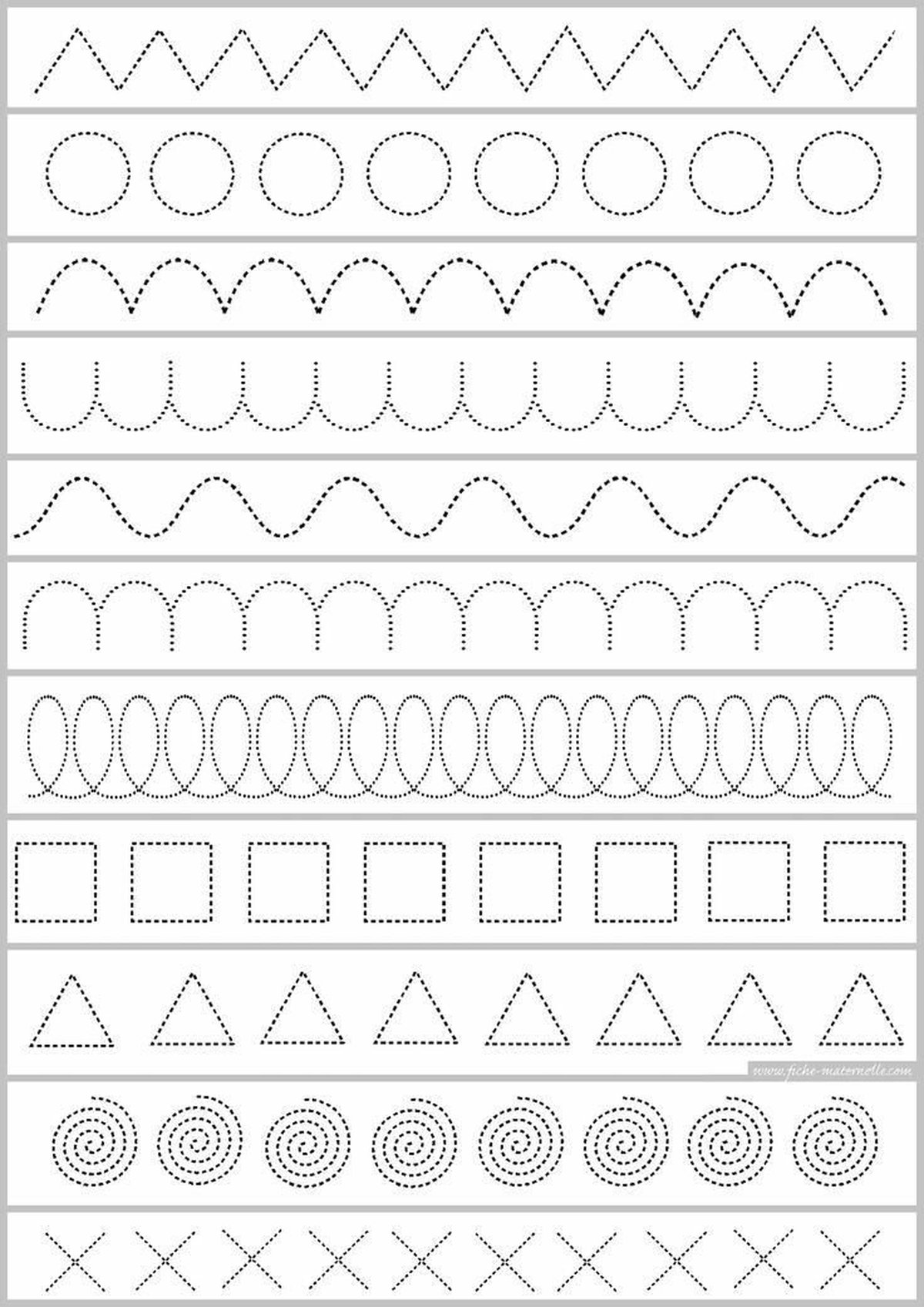 